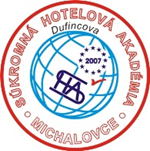 SÚKROMNÁ HOTELOVÁ AKADÉMIA – Dufincova,Komenského 1, 071 01  MichalovceÚLOHY NA SAMOŠTÚDIUM II. HA – Tokár, TatárTECHNOLÓGIA PRÍPRAVY POKRMOVCharakterizujte polievkyPopíšte rozdelenie polievokNapíšte ku krajine jej národnú polievku:ČeskoTalianskoFrancúzskoÚlohu zaslať na mail: pipinova.m@zoznam.skÚLOHY NA SAMOŠTÚDIUM I. HA – TokárTECHNOLÓGIA PRÍPRAVY POKRMOVHubyCharakterizujte hubyPopíšte rozdelenie húbNapíšte 3 pokrmy z húbTestSprávnu odpoveď zakrúžkujte. HLÁVKOVÝ ŠALÁT, ŽERUCHA A ŠPENÁT PATRIA MEDZI:a) Listovú zeleninub) Plodovú zeleninuc) Hlúbovú zeleninu4. CESNAK A PÓR JE:a) Cibuľová zeleninab) Hlúbová zeleninac) Stonková zelenina 5. NAPÍŠTE ASPOŇ 3 ZELENINOVÉ POKRMY6. V PREDAJI ZEMIAKY ROZLIŠUJEME:a) skoré, poloskoré, neskoréb) nové, skoré, neskoréc) žlté, červené7. OVOCIE ČERNICA PATRÍ MEDZI......a) Bobuľové ovocieb) Kôstkové ovociec) Jadrové ovocie8. OVOCIE MANDARÍNKA PATRÍ MEDZI......a) Citrusové ovocieb) Suché plodyc) Jadrové ovocie9. OVOCIE DULA PATRÍ MEDZI......a) Jadrové ovocieb) Bobuľové ovociec) Kôstkové ovocie10. OVOCIE MANDLE PATRIA MEDZI......a) Škrupinové ovocie mierneho pásmab) Suché plodyc) Citrusové ovocieÚlohu zaslať na mail: pipinova.m@zoznam.sk